附件2: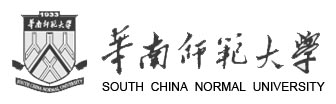 2022级物理学基地班选拨学生申请表填表须知：填表前请认真阅读增选通知，按规定时间提交申请表，逾期申请将不予受理。申请材料务必真实、准确，如有虚报，将取消申请人增选资格。个人资料个人资料个人资料个人资料个人资料个人资料个人资料个人资料个人资料个人资料个人资料姓名汉语拼音汉语拼音汉语拼音（例：WANG Xiaodong）（例：WANG Xiaodong）（例：WANG Xiaodong）（例：WANG Xiaodong）（例：WANG Xiaodong）（例：WANG Xiaodong）性别 男　　 女出生日期出生日期出生日期年　　　　月　　　　　日年　　　　月　　　　　日年　　　　月　　　　　日年　　　　月　　　　　日年　　　　月　　　　　日年　　　　月　　　　　日学号电话(手机)电话(手机)电话(手机)户籍（省/市）家庭住址高中毕业时间和学校现主修专业[学院名称] [学院名称] [学院名称] [学院名称] [学院名称] [专业名称][专业名称][专业名称][专业名称][专业名称]高考信息高考信息高考信息高考信息高考信息高考信息高考信息高考信息高考信息高考信息高考信息高考准考证号高考省/市高考省/市高考成绩（总分）高出特殊类型招生控制线或本科一批线分数高出特殊类型招生控制线或本科一批线分数高出特殊类型招生控制线或本科一批线分数高出特殊类型招生控制线或本科一批线分数高考成绩（分科）科目1数学科目1数学（例：数学：120）（例：数学：120）（例：数学：120）（例：数学：120）（例：数学：120）（例：数学：120）（例：数学：120）（例：数学：120）高考成绩（分科）科目2语文科目2语文科目5            科目5            科目5            高考成绩（分科）科目3英语含听说科目3英语含听说英语    （听说   ）英语    （听说   ）英语    （听说   ）英语    （听说   ）科目6            科目6            科目6            高考成绩（分科）科目4           科目4           科目7            科目7            科目7            重要学习经历（如访学、研学、学术交流会）（限高中阶段）1.___________________________________________________________________________________2.___________________________________________________________________________________3.___________________________________________________________________________________曾获学术型奖励（如各类学科竞赛）、曾参与课题或曾发表论文（限高中阶段）1.___________________________________________________________________________________2.___________________________________________________________________________________3._______________________________________________________________________________________________申请理由__________________________________________________________________________________________________________________________________________________________________________________________________________________________________________________________________________________________________________________________________________________  请用正楷抄写以下内容并由本人签名确认： 本人已阅读并知悉物理学基地班选拔相关事宜，承诺上述提供的信息真实可靠。经充分考虑，确定申请加入物理学基地班。申请人签名：	日期：      年　　　月　　　日 学院意见学院（公章）                                   日期：      年　　　月　　　日